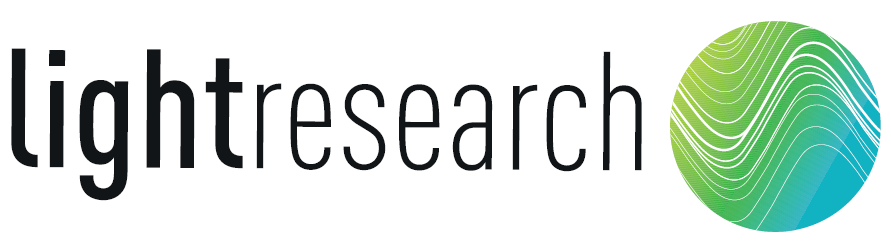 MULTIFUNCTIONAL OFFICE LAMPSAPPLICATION FORMPARTICIPANT’S DETAILSIDEA PROPOSALBy signing this document, participants give permission for their data to be used for the purposes of managing and evaluating their application to this competition. Lightenjin commits to keeping any data about participants strictly confidential.Date (day/month/year)Signature of all participants: Name(s): Address:Phone number:Email address:Name of idea:Max. 200 characters Description of idea:(should include: images of the concept, how it works, details, application) max 1000 charactersMarket Research(should include: possible customers, competing products, substitute products) max 3000 charactersDescription of the product(Should include: where it can be implemented and functionalities) max 5000 characters